ObjednávkaObjednávkaObjednávkaObjednávkaObjednávkaObjednávkaRO17000010RO17000010RO17000010RO17000010RO17000010RO17000010Odběratel:Odběratel:Odběratel:Odběratel:Odběratel:IČ: 25007017IČ: 25007017IČ: 25007017IČ: 25007017IČ: 25007017DIČ: CZ25007017DIČ: CZ25007017DIČ: CZ25007017DIČ: CZ25007017DIČ: CZ25007017DIČ: CZ25007017ObjednávkaObjednávkaObjednávkaObjednávkaObjednávkaObjednávkaRO17000010RO17000010RO17000010RO17000010RO17000010RO17000010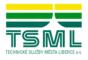 Technické služby města Liberce a.s.Technické služby města Liberce a.s.Technické služby města Liberce a.s.Technické služby města Liberce a.s.Technické služby města Liberce a.s.Technické služby města Liberce a.s.Technické služby města Liberce a.s.Technické služby města Liberce a.s.Technické služby města Liberce a.s.Technické služby města Liberce a.s.Technické služby města Liberce a.s.Středisko:Středisko:Středisko:Středisko:Středisko:110110110110Technické služby města Liberce a.s.Technické služby města Liberce a.s.Technické služby města Liberce a.s.Technické služby města Liberce a.s.Technické služby města Liberce a.s.Technické služby města Liberce a.s.Technické služby města Liberce a.s.Technické služby města Liberce a.s.Technické služby města Liberce a.s.Technické služby města Liberce a.s.Technické služby města Liberce a.s.Datum vystavení:Datum vystavení:Datum vystavení:Datum vystavení:Datum vystavení:1.1.20171.1.20171.1.2017Datum vystavení:Datum vystavení:Datum vystavení:Datum vystavení:Datum vystavení:1.1.20171.1.20171.1.2017Erbenova 376/2Erbenova 376/2Datum vystavení:Datum vystavení:Datum vystavení:Datum vystavení:Datum vystavení:1.1.20171.1.20171.1.2017Erbenova 376/2Erbenova 376/2460 08 Liberec 8460 08 Liberec 8460 08 Liberec 8460 08 Liberec 8460 08 Liberec 8460 08 Liberec 8460 08 Liberec 8460 08 Liberec 8460 08 Liberec 8460 08 Liberec 8460 08 Liberec 8Česká republikaČeská republikaČeská republikaČeská republikaČeská republikaČeská republikaČeská republikaČeská republikaČeská republikaČeská republikaČeská republikaČeská republikaČeská republikaČeská republikaČeská republikaČeská republikaČeská republikaČeská republikaČeská republikaČeská republikaČeská republikaČeská republikaČeská republikaČeská republikaČeská republikaČeská republikaČeská republikaČeská republikaČeská republikaČeská republikaČeská republikaČeská republikaČeská republikaIČ:IČ:62743562627435626274356262743562Česká republikaČeská republikaČeská republikaČeská republikaČeská republikaČeská republikaČeská republikaČeská republikaČeská republikaČeská republikaČeská republikaDodavatel:Dodavatel:Dodavatel:IČ:IČ:62743562627435626274356262743562Česká republikaČeská republikaČeská republikaČeská republikaČeská republikaČeská republikaČeská republikaČeská republikaČeská republikaČeská republikaČeská republikaDodavatel:Dodavatel:Dodavatel:IČ:IČ:62743562627435626274356262743562Dodavatel:Dodavatel:Dodavatel:IČ:IČ:62743562627435626274356262743562Bankovní spojení:Bankovní spojení:Bankovní spojení:Bankovní spojení:Bankovní spojení:639461 / 0100639461 / 0100639461 / 0100639461 / 0100639461 / 0100639461 / 0100639461 / 0100639461 / 0100639461 / 0100639461 / 0100639461 / 0100Dodavatel:Dodavatel:Dodavatel:DIČ:DIČ:CZ62743562CZ62743562CZ62743562CZ62743562Bankovní spojení:Bankovní spojení:Bankovní spojení:Bankovní spojení:Bankovní spojení:639461 / 0100639461 / 0100639461 / 0100639461 / 0100639461 / 0100639461 / 0100639461 / 0100639461 / 0100639461 / 0100639461 / 0100639461 / 0100DIČ:DIČ:CZ62743562CZ62743562CZ62743562CZ62743562Bankovní spojení:Bankovní spojení:Bankovní spojení:Bankovní spojení:Bankovní spojení:639461 / 0100639461 / 0100639461 / 0100639461 / 0100639461 / 0100639461 / 0100639461 / 0100639461 / 0100639461 / 0100639461 / 0100639461 / 0100Bankovní spojení:Bankovní spojení:Bankovní spojení:Bankovní spojení:Bankovní spojení:639461 / 0100639461 / 0100639461 / 0100639461 / 0100639461 / 0100639461 / 0100639461 / 0100639461 / 0100639461 / 0100639461 / 0100639461 / 0100IBAN:IBAN:IBAN:IBAN:IBAN:CZ72 0100 0000 0000 0063 9461CZ72 0100 0000 0000 0063 9461CZ72 0100 0000 0000 0063 9461CZ72 0100 0000 0000 0063 9461CZ72 0100 0000 0000 0063 9461CZ72 0100 0000 0000 0063 9461CZ72 0100 0000 0000 0063 9461CZ72 0100 0000 0000 0063 9461CZ72 0100 0000 0000 0063 9461CZ72 0100 0000 0000 0063 9461CZ72 0100 0000 0000 0063 9461IBAN:IBAN:IBAN:IBAN:IBAN:CZ72 0100 0000 0000 0063 9461CZ72 0100 0000 0000 0063 9461CZ72 0100 0000 0000 0063 9461CZ72 0100 0000 0000 0063 9461CZ72 0100 0000 0000 0063 9461CZ72 0100 0000 0000 0063 9461CZ72 0100 0000 0000 0063 9461CZ72 0100 0000 0000 0063 9461CZ72 0100 0000 0000 0063 9461CZ72 0100 0000 0000 0063 9461CZ72 0100 0000 0000 0063 9461AUTO-PNEU SERVIS BICOM spol. s r.o.AUTO-PNEU SERVIS BICOM spol. s r.o.AUTO-PNEU SERVIS BICOM spol. s r.o.AUTO-PNEU SERVIS BICOM spol. s r.o.AUTO-PNEU SERVIS BICOM spol. s r.o.AUTO-PNEU SERVIS BICOM spol. s r.o.AUTO-PNEU SERVIS BICOM spol. s r.o.AUTO-PNEU SERVIS BICOM spol. s r.o.AUTO-PNEU SERVIS BICOM spol. s r.o.AUTO-PNEU SERVIS BICOM spol. s r.o.AUTO-PNEU SERVIS BICOM spol. s r.o.AUTO-PNEU SERVIS BICOM spol. s r.o.AUTO-PNEU SERVIS BICOM spol. s r.o.AUTO-PNEU SERVIS BICOM spol. s r.o.AUTO-PNEU SERVIS BICOM spol. s r.o.AUTO-PNEU SERVIS BICOM spol. s r.o.AUTO-PNEU SERVIS BICOM spol. s r.o.AUTO-PNEU SERVIS BICOM spol. s r.o.AUTO-PNEU SERVIS BICOM spol. s r.o.AUTO-PNEU SERVIS BICOM spol. s r.o.AUTO-PNEU SERVIS BICOM spol. s r.o.AUTO-PNEU SERVIS BICOM spol. s r.o.Zastoupen:Zastoupen:Zastoupen:Šimoník Petr, Ing.Šimoník Petr, Ing.Šimoník Petr, Ing.Šimoník Petr, Ing.Šimoník Petr, Ing.Šimoník Petr, Ing.Šimoník Petr, Ing.Šimoník Petr, Ing.Šimoník Petr, Ing.Šimoník Petr, Ing.Šimoník Petr, Ing.AUTO-PNEU SERVIS BICOM spol. s r.o.AUTO-PNEU SERVIS BICOM spol. s r.o.AUTO-PNEU SERVIS BICOM spol. s r.o.AUTO-PNEU SERVIS BICOM spol. s r.o.AUTO-PNEU SERVIS BICOM spol. s r.o.AUTO-PNEU SERVIS BICOM spol. s r.o.AUTO-PNEU SERVIS BICOM spol. s r.o.AUTO-PNEU SERVIS BICOM spol. s r.o.AUTO-PNEU SERVIS BICOM spol. s r.o.AUTO-PNEU SERVIS BICOM spol. s r.o.AUTO-PNEU SERVIS BICOM spol. s r.o.Zastoupen:Zastoupen:Zastoupen:Šimoník Petr, Ing.Šimoník Petr, Ing.Šimoník Petr, Ing.Šimoník Petr, Ing.Šimoník Petr, Ing.Šimoník Petr, Ing.Šimoník Petr, Ing.Šimoník Petr, Ing.Šimoník Petr, Ing.Šimoník Petr, Ing.Šimoník Petr, Ing.Zastoupen:Zastoupen:Zastoupen:Šimoník Petr, Ing.Šimoník Petr, Ing.Šimoník Petr, Ing.Šimoník Petr, Ing.Šimoník Petr, Ing.Šimoník Petr, Ing.Šimoník Petr, Ing.Šimoník Petr, Ing.Šimoník Petr, Ing.Šimoník Petr, Ing.Šimoník Petr, Ing.AUTO-PNEU SERVIS BICOM spol. s r.o.AUTO-PNEU SERVIS BICOM spol. s r.o.AUTO-PNEU SERVIS BICOM spol. s r.o.AUTO-PNEU SERVIS BICOM spol. s r.o.AUTO-PNEU SERVIS BICOM spol. s r.o.AUTO-PNEU SERVIS BICOM spol. s r.o.AUTO-PNEU SERVIS BICOM spol. s r.o.AUTO-PNEU SERVIS BICOM spol. s r.o.AUTO-PNEU SERVIS BICOM spol. s r.o.AUTO-PNEU SERVIS BICOM spol. s r.o.AUTO-PNEU SERVIS BICOM spol. s r.o.Výkonný ředitelVýkonný ředitelVýkonný ředitelVýkonný ředitelVýkonný ředitelVýkonný ředitelVýkonný ředitelVýkonný ředitelVýkonný ředitelVýkonný ředitelVýkonný ředitelAUTO-PNEU SERVIS BICOM spol. s r.o.AUTO-PNEU SERVIS BICOM spol. s r.o.AUTO-PNEU SERVIS BICOM spol. s r.o.AUTO-PNEU SERVIS BICOM spol. s r.o.AUTO-PNEU SERVIS BICOM spol. s r.o.AUTO-PNEU SERVIS BICOM spol. s r.o.AUTO-PNEU SERVIS BICOM spol. s r.o.AUTO-PNEU SERVIS BICOM spol. s r.o.AUTO-PNEU SERVIS BICOM spol. s r.o.AUTO-PNEU SERVIS BICOM spol. s r.o.AUTO-PNEU SERVIS BICOM spol. s r.o.Výkonný ředitelVýkonný ředitelVýkonný ředitelVýkonný ředitelVýkonný ředitelVýkonný ředitelVýkonný ředitelVýkonný ředitelVýkonný ředitelVýkonný ředitelVýkonný ředitelNa Františku 106/4Na Františku 106/4Na Františku 106/4Na Františku 106/4Na Františku 106/4Na Františku 106/4Na Františku 106/4Na Františku 106/4Na Františku 106/4Na Františku 106/4Na Františku 106/4Na Františku 106/4Na Františku 106/4Na Františku 106/4Na Františku 106/4Na Františku 106/4Na Františku 106/4Na Františku 106/4Na Františku 106/4Na Františku 106/4Na Františku 106/4Na Františku 106/4Zapsána v obchodním rejstříku vedeném krajským soudem v Ústí nad Labem oddíl B, vložka 877Zapsána v obchodním rejstříku vedeném krajským soudem v Ústí nad Labem oddíl B, vložka 877Zapsána v obchodním rejstříku vedeném krajským soudem v Ústí nad Labem oddíl B, vložka 877Zapsána v obchodním rejstříku vedeném krajským soudem v Ústí nad Labem oddíl B, vložka 877Zapsána v obchodním rejstříku vedeném krajským soudem v Ústí nad Labem oddíl B, vložka 877Zapsána v obchodním rejstříku vedeném krajským soudem v Ústí nad Labem oddíl B, vložka 877Zapsána v obchodním rejstříku vedeném krajským soudem v Ústí nad Labem oddíl B, vložka 877Zapsána v obchodním rejstříku vedeném krajským soudem v Ústí nad Labem oddíl B, vložka 877Zapsána v obchodním rejstříku vedeném krajským soudem v Ústí nad Labem oddíl B, vložka 877Zapsána v obchodním rejstříku vedeném krajským soudem v Ústí nad Labem oddíl B, vložka 877Zapsána v obchodním rejstříku vedeném krajským soudem v Ústí nad Labem oddíl B, vložka 877Zapsána v obchodním rejstříku vedeném krajským soudem v Ústí nad Labem oddíl B, vložka 877Zapsána v obchodním rejstříku vedeném krajským soudem v Ústí nad Labem oddíl B, vložka 877Zapsána v obchodním rejstříku vedeném krajským soudem v Ústí nad Labem oddíl B, vložka 877Zapsána v obchodním rejstříku vedeném krajským soudem v Ústí nad Labem oddíl B, vložka 877Zapsána v obchodním rejstříku vedeném krajským soudem v Ústí nad Labem oddíl B, vložka 877Na Františku 106/4Na Františku 106/4Na Františku 106/4Na Františku 106/4Na Františku 106/4Na Františku 106/4Na Františku 106/4Na Františku 106/4Na Františku 106/4Na Františku 106/4Na Františku 106/4Zapsána v obchodním rejstříku vedeném krajským soudem v Ústí nad Labem oddíl B, vložka 877Zapsána v obchodním rejstříku vedeném krajským soudem v Ústí nad Labem oddíl B, vložka 877Zapsána v obchodním rejstříku vedeném krajským soudem v Ústí nad Labem oddíl B, vložka 877Zapsána v obchodním rejstříku vedeném krajským soudem v Ústí nad Labem oddíl B, vložka 877Zapsána v obchodním rejstříku vedeném krajským soudem v Ústí nad Labem oddíl B, vložka 877Zapsána v obchodním rejstříku vedeném krajským soudem v Ústí nad Labem oddíl B, vložka 877Zapsána v obchodním rejstříku vedeném krajským soudem v Ústí nad Labem oddíl B, vložka 877Zapsána v obchodním rejstříku vedeném krajským soudem v Ústí nad Labem oddíl B, vložka 877Zapsána v obchodním rejstříku vedeném krajským soudem v Ústí nad Labem oddíl B, vložka 877Zapsána v obchodním rejstříku vedeném krajským soudem v Ústí nad Labem oddíl B, vložka 877Zapsána v obchodním rejstříku vedeném krajským soudem v Ústí nad Labem oddíl B, vložka 877Zapsána v obchodním rejstříku vedeném krajským soudem v Ústí nad Labem oddíl B, vložka 877Zapsána v obchodním rejstříku vedeném krajským soudem v Ústí nad Labem oddíl B, vložka 877Zapsána v obchodním rejstříku vedeném krajským soudem v Ústí nad Labem oddíl B, vložka 877Zapsána v obchodním rejstříku vedeném krajským soudem v Ústí nad Labem oddíl B, vložka 877Zapsána v obchodním rejstříku vedeném krajským soudem v Ústí nad Labem oddíl B, vložka 877460 10 Liberec 10460 10 Liberec 10460 10 Liberec 10460 10 Liberec 10460 10 Liberec 10460 10 Liberec 10460 10 Liberec 10460 10 Liberec 10460 10 Liberec 10460 10 Liberec 10460 10 Liberec 10Dodací podmínky:Dodací podmínky:Dodací podmínky:Dodací podmínky:Dodací podmínky:Dodací podmínky:Dle dohodyDle dohodyDle dohodyDle dohodyDle dohodyDle dohodyDle dohodyDle dohodyDle dohodyDle dohodyDle dohodyDodací podmínky:Dodací podmínky:Dodací podmínky:Dodací podmínky:Dodací podmínky:Dodací podmínky:Dle dohodyDle dohodyDle dohodyDle dohodyDle dohodyDle dohodyDle dohodyDle dohodyDle dohodyDle dohodyDle dohodyDodací podmínky:Dodací podmínky:Dodací podmínky:Dodací podmínky:Dodací podmínky:Dodací podmínky:Dle dohodyDle dohodyDle dohodyDle dohodyDle dohodyDle dohodyDle dohodyDle dohodyDle dohodyDle dohodyDle dohodyZastoupen:xxxxxxxZastoupen:xxxxxxxZastoupen:xxxxxxxPlatební podmínky:Platební podmínky:Platební podmínky:Platební podmínky:Platební podmínky:Platební podmínky:Převodním příkazemPřevodním příkazemPřevodním příkazemPřevodním příkazemPřevodním příkazemPřevodním příkazemPřevodním příkazemPřevodním příkazemPřevodním příkazemPřevodním příkazemPřevodním příkazemZastoupen:xxxxxxxZastoupen:xxxxxxxZastoupen:xxxxxxxPlatební podmínky:Platební podmínky:Platební podmínky:Platební podmínky:Platební podmínky:Platební podmínky:Převodním příkazemPřevodním příkazemPřevodním příkazemPřevodním příkazemPřevodním příkazemPřevodním příkazemPřevodním příkazemPřevodním příkazemPřevodním příkazemPřevodním příkazemPřevodním příkazemPřepravní podmínky:Přepravní podmínky:Přepravní podmínky:Přepravní podmínky:Přepravní podmínky:Přepravní podmínky:Přepravní podmínky:Přepravní podmínky:Přepravní podmínky:Přepravní podmínky:Přepravní podmínky:Přepravní podmínky:Přepravní podmínky:Přepravní podmínky:Přepravní podmínky:Přepravní podmínky:Přepravní podmínky:Přepravní podmínky:1. Dohoda o dlouhodobé spolupráci1. Dohoda o dlouhodobé spolupráci1. Dohoda o dlouhodobé spolupráci1. Dohoda o dlouhodobé spolupráci1. Dohoda o dlouhodobé spolupráci1. Dohoda o dlouhodobé spolupráci1. Dohoda o dlouhodobé spolupráci1. Dohoda o dlouhodobé spolupráci1. Dohoda o dlouhodobé spolupráci1. Dohoda o dlouhodobé spolupráci1. Dohoda o dlouhodobé spolupráci1. Dohoda o dlouhodobé spolupráci1. Dohoda o dlouhodobé spolupráci1. Dohoda o dlouhodobé spolupráci1. Dohoda o dlouhodobé spolupráci1. Dohoda o dlouhodobé spolupráci1. Dohoda o dlouhodobé spolupráci1. Dohoda o dlouhodobé spolupráci1. Dohoda o dlouhodobé spolupráci1. Dohoda o dlouhodobé spolupráci1. Dohoda o dlouhodobé spolupráci1. Dohoda o dlouhodobé spolupráci1. Dohoda o dlouhodobé spolupráci1. Dohoda o dlouhodobé spolupráci1. Dohoda o dlouhodobé spolupráci1. Dohoda o dlouhodobé spolupráci1. Dohoda o dlouhodobé spolupráci1. Dohoda o dlouhodobé spolupráci1. Dohoda o dlouhodobé spolupráci1. Dohoda o dlouhodobé spolupráci1. Dohoda o dlouhodobé spolupráci1. Dohoda o dlouhodobé spolupráci1. Dohoda o dlouhodobé spolupráciNÁKUP NÁHRADNĆH DÍLŮ a SERVISNÍ SLUŽBY dle smlouvy na dobu neurčitou, předpokládaný roční objem 450.000,- Kč bez DPH.Ostatní podmínky, včetně smluvních cen , slev, platebních a dodacích podmínek a záruk  dle xxxxxxxxxxxxxxxxxkterá je přílohou.NÁKUP NÁHRADNĆH DÍLŮ a SERVISNÍ SLUŽBY dle smlouvy na dobu neurčitou, předpokládaný roční objem 450.000,- Kč bez DPH.Ostatní podmínky, včetně smluvních cen , slev, platebních a dodacích podmínek a záruk  dle xxxxxxxxxxxxxxxxxkterá je přílohou.NÁKUP NÁHRADNĆH DÍLŮ a SERVISNÍ SLUŽBY dle smlouvy na dobu neurčitou, předpokládaný roční objem 450.000,- Kč bez DPH.Ostatní podmínky, včetně smluvních cen , slev, platebních a dodacích podmínek a záruk  dle xxxxxxxxxxxxxxxxxkterá je přílohou.NÁKUP NÁHRADNĆH DÍLŮ a SERVISNÍ SLUŽBY dle smlouvy na dobu neurčitou, předpokládaný roční objem 450.000,- Kč bez DPH.Ostatní podmínky, včetně smluvních cen , slev, platebních a dodacích podmínek a záruk  dle xxxxxxxxxxxxxxxxxkterá je přílohou.NÁKUP NÁHRADNĆH DÍLŮ a SERVISNÍ SLUŽBY dle smlouvy na dobu neurčitou, předpokládaný roční objem 450.000,- Kč bez DPH.Ostatní podmínky, včetně smluvních cen , slev, platebních a dodacích podmínek a záruk  dle xxxxxxxxxxxxxxxxxkterá je přílohou.NÁKUP NÁHRADNĆH DÍLŮ a SERVISNÍ SLUŽBY dle smlouvy na dobu neurčitou, předpokládaný roční objem 450.000,- Kč bez DPH.Ostatní podmínky, včetně smluvních cen , slev, platebních a dodacích podmínek a záruk  dle xxxxxxxxxxxxxxxxxkterá je přílohou.NÁKUP NÁHRADNĆH DÍLŮ a SERVISNÍ SLUŽBY dle smlouvy na dobu neurčitou, předpokládaný roční objem 450.000,- Kč bez DPH.Ostatní podmínky, včetně smluvních cen , slev, platebních a dodacích podmínek a záruk  dle xxxxxxxxxxxxxxxxxkterá je přílohou.NÁKUP NÁHRADNĆH DÍLŮ a SERVISNÍ SLUŽBY dle smlouvy na dobu neurčitou, předpokládaný roční objem 450.000,- Kč bez DPH.Ostatní podmínky, včetně smluvních cen , slev, platebních a dodacích podmínek a záruk  dle xxxxxxxxxxxxxxxxxkterá je přílohou.NÁKUP NÁHRADNĆH DÍLŮ a SERVISNÍ SLUŽBY dle smlouvy na dobu neurčitou, předpokládaný roční objem 450.000,- Kč bez DPH.Ostatní podmínky, včetně smluvních cen , slev, platebních a dodacích podmínek a záruk  dle xxxxxxxxxxxxxxxxxkterá je přílohou.NÁKUP NÁHRADNĆH DÍLŮ a SERVISNÍ SLUŽBY dle smlouvy na dobu neurčitou, předpokládaný roční objem 450.000,- Kč bez DPH.Ostatní podmínky, včetně smluvních cen , slev, platebních a dodacích podmínek a záruk  dle xxxxxxxxxxxxxxxxxkterá je přílohou.NÁKUP NÁHRADNĆH DÍLŮ a SERVISNÍ SLUŽBY dle smlouvy na dobu neurčitou, předpokládaný roční objem 450.000,- Kč bez DPH.Ostatní podmínky, včetně smluvních cen , slev, platebních a dodacích podmínek a záruk  dle xxxxxxxxxxxxxxxxxkterá je přílohou.NÁKUP NÁHRADNĆH DÍLŮ a SERVISNÍ SLUŽBY dle smlouvy na dobu neurčitou, předpokládaný roční objem 450.000,- Kč bez DPH.Ostatní podmínky, včetně smluvních cen , slev, platebních a dodacích podmínek a záruk  dle xxxxxxxxxxxxxxxxxkterá je přílohou.NÁKUP NÁHRADNĆH DÍLŮ a SERVISNÍ SLUŽBY dle smlouvy na dobu neurčitou, předpokládaný roční objem 450.000,- Kč bez DPH.Ostatní podmínky, včetně smluvních cen , slev, platebních a dodacích podmínek a záruk  dle xxxxxxxxxxxxxxxxxkterá je přílohou.NÁKUP NÁHRADNĆH DÍLŮ a SERVISNÍ SLUŽBY dle smlouvy na dobu neurčitou, předpokládaný roční objem 450.000,- Kč bez DPH.Ostatní podmínky, včetně smluvních cen , slev, platebních a dodacích podmínek a záruk  dle xxxxxxxxxxxxxxxxxkterá je přílohou.NÁKUP NÁHRADNĆH DÍLŮ a SERVISNÍ SLUŽBY dle smlouvy na dobu neurčitou, předpokládaný roční objem 450.000,- Kč bez DPH.Ostatní podmínky, včetně smluvních cen , slev, platebních a dodacích podmínek a záruk  dle xxxxxxxxxxxxxxxxxkterá je přílohou.NÁKUP NÁHRADNĆH DÍLŮ a SERVISNÍ SLUŽBY dle smlouvy na dobu neurčitou, předpokládaný roční objem 450.000,- Kč bez DPH.Ostatní podmínky, včetně smluvních cen , slev, platebních a dodacích podmínek a záruk  dle xxxxxxxxxxxxxxxxxkterá je přílohou.NÁKUP NÁHRADNĆH DÍLŮ a SERVISNÍ SLUŽBY dle smlouvy na dobu neurčitou, předpokládaný roční objem 450.000,- Kč bez DPH.Ostatní podmínky, včetně smluvních cen , slev, platebních a dodacích podmínek a záruk  dle xxxxxxxxxxxxxxxxxkterá je přílohou.NÁKUP NÁHRADNĆH DÍLŮ a SERVISNÍ SLUŽBY dle smlouvy na dobu neurčitou, předpokládaný roční objem 450.000,- Kč bez DPH.Ostatní podmínky, včetně smluvních cen , slev, platebních a dodacích podmínek a záruk  dle xxxxxxxxxxxxxxxxxkterá je přílohou.NÁKUP NÁHRADNĆH DÍLŮ a SERVISNÍ SLUŽBY dle smlouvy na dobu neurčitou, předpokládaný roční objem 450.000,- Kč bez DPH.Ostatní podmínky, včetně smluvních cen , slev, platebních a dodacích podmínek a záruk  dle xxxxxxxxxxxxxxxxxkterá je přílohou.NÁKUP NÁHRADNĆH DÍLŮ a SERVISNÍ SLUŽBY dle smlouvy na dobu neurčitou, předpokládaný roční objem 450.000,- Kč bez DPH.Ostatní podmínky, včetně smluvních cen , slev, platebních a dodacích podmínek a záruk  dle xxxxxxxxxxxxxxxxxkterá je přílohou.NÁKUP NÁHRADNĆH DÍLŮ a SERVISNÍ SLUŽBY dle smlouvy na dobu neurčitou, předpokládaný roční objem 450.000,- Kč bez DPH.Ostatní podmínky, včetně smluvních cen , slev, platebních a dodacích podmínek a záruk  dle xxxxxxxxxxxxxxxxxkterá je přílohou.NÁKUP NÁHRADNĆH DÍLŮ a SERVISNÍ SLUŽBY dle smlouvy na dobu neurčitou, předpokládaný roční objem 450.000,- Kč bez DPH.Ostatní podmínky, včetně smluvních cen , slev, platebních a dodacích podmínek a záruk  dle xxxxxxxxxxxxxxxxxkterá je přílohou.NÁKUP NÁHRADNĆH DÍLŮ a SERVISNÍ SLUŽBY dle smlouvy na dobu neurčitou, předpokládaný roční objem 450.000,- Kč bez DPH.Ostatní podmínky, včetně smluvních cen , slev, platebních a dodacích podmínek a záruk  dle xxxxxxxxxxxxxxxxxkterá je přílohou.NÁKUP NÁHRADNĆH DÍLŮ a SERVISNÍ SLUŽBY dle smlouvy na dobu neurčitou, předpokládaný roční objem 450.000,- Kč bez DPH.Ostatní podmínky, včetně smluvních cen , slev, platebních a dodacích podmínek a záruk  dle xxxxxxxxxxxxxxxxxkterá je přílohou.NÁKUP NÁHRADNĆH DÍLŮ a SERVISNÍ SLUŽBY dle smlouvy na dobu neurčitou, předpokládaný roční objem 450.000,- Kč bez DPH.Ostatní podmínky, včetně smluvních cen , slev, platebních a dodacích podmínek a záruk  dle xxxxxxxxxxxxxxxxxkterá je přílohou.NÁKUP NÁHRADNĆH DÍLŮ a SERVISNÍ SLUŽBY dle smlouvy na dobu neurčitou, předpokládaný roční objem 450.000,- Kč bez DPH.Ostatní podmínky, včetně smluvních cen , slev, platebních a dodacích podmínek a záruk  dle xxxxxxxxxxxxxxxxxkterá je přílohou.NÁKUP NÁHRADNĆH DÍLŮ a SERVISNÍ SLUŽBY dle smlouvy na dobu neurčitou, předpokládaný roční objem 450.000,- Kč bez DPH.Ostatní podmínky, včetně smluvních cen , slev, platebních a dodacích podmínek a záruk  dle xxxxxxxxxxxxxxxxxkterá je přílohou.NÁKUP NÁHRADNĆH DÍLŮ a SERVISNÍ SLUŽBY dle smlouvy na dobu neurčitou, předpokládaný roční objem 450.000,- Kč bez DPH.Ostatní podmínky, včetně smluvních cen , slev, platebních a dodacích podmínek a záruk  dle xxxxxxxxxxxxxxxxxkterá je přílohou.NÁKUP NÁHRADNĆH DÍLŮ a SERVISNÍ SLUŽBY dle smlouvy na dobu neurčitou, předpokládaný roční objem 450.000,- Kč bez DPH.Ostatní podmínky, včetně smluvních cen , slev, platebních a dodacích podmínek a záruk  dle xxxxxxxxxxxxxxxxxkterá je přílohou.NÁKUP NÁHRADNĆH DÍLŮ a SERVISNÍ SLUŽBY dle smlouvy na dobu neurčitou, předpokládaný roční objem 450.000,- Kč bez DPH.Ostatní podmínky, včetně smluvních cen , slev, platebních a dodacích podmínek a záruk  dle xxxxxxxxxxxxxxxxxkterá je přílohou.NÁKUP NÁHRADNĆH DÍLŮ a SERVISNÍ SLUŽBY dle smlouvy na dobu neurčitou, předpokládaný roční objem 450.000,- Kč bez DPH.Ostatní podmínky, včetně smluvních cen , slev, platebních a dodacích podmínek a záruk  dle xxxxxxxxxxxxxxxxxkterá je přílohou.NÁKUP NÁHRADNĆH DÍLŮ a SERVISNÍ SLUŽBY dle smlouvy na dobu neurčitou, předpokládaný roční objem 450.000,- Kč bez DPH.Ostatní podmínky, včetně smluvních cen , slev, platebních a dodacích podmínek a záruk  dle xxxxxxxxxxxxxxxxxkterá je přílohou.NÁKUP NÁHRADNĆH DÍLŮ a SERVISNÍ SLUŽBY dle smlouvy na dobu neurčitou, předpokládaný roční objem 450.000,- Kč bez DPH.Ostatní podmínky, včetně smluvních cen , slev, platebních a dodacích podmínek a záruk  dle xxxxxxxxxxxxxxxxxkterá je přílohou.Na základě požadavků níže uvedených zaměstnanců:Na základě požadavků níže uvedených zaměstnanců:Na základě požadavků níže uvedených zaměstnanců:Na základě požadavků níže uvedených zaměstnanců:Na základě požadavků níže uvedených zaměstnanců:Na základě požadavků níže uvedených zaměstnanců:Na základě požadavků níže uvedených zaměstnanců:Na základě požadavků níže uvedených zaměstnanců:Na základě požadavků níže uvedených zaměstnanců:Na základě požadavků níže uvedených zaměstnanců:Na základě požadavků níže uvedených zaměstnanců:Na základě požadavků níže uvedených zaměstnanců:Na základě požadavků níže uvedených zaměstnanců:Na základě požadavků níže uvedených zaměstnanců:Na základě požadavků níže uvedených zaměstnanců:Na základě požadavků níže uvedených zaměstnanců:Na základě požadavků níže uvedených zaměstnanců:Na základě požadavků níže uvedených zaměstnanců:Na základě požadavků níže uvedených zaměstnanců:Na základě požadavků níže uvedených zaměstnanců:Na základě požadavků níže uvedených zaměstnanců:Na základě požadavků níže uvedených zaměstnanců:Na základě požadavků níže uvedených zaměstnanců:Na základě požadavků níže uvedených zaměstnanců:Na základě požadavků níže uvedených zaměstnanců:Na základě požadavků níže uvedených zaměstnanců:Na základě požadavků níže uvedených zaměstnanců:Na základě požadavků níže uvedených zaměstnanců:Na základě požadavků níže uvedených zaměstnanců:Na základě požadavků níže uvedených zaměstnanců:Na základě požadavků níže uvedených zaměstnanců:Na základě požadavků níže uvedených zaměstnanců:Halama PavelZdeňková RadoslavaČermák JiříČubrdová HanaHorna KvětoslavHalama PavelZdeňková RadoslavaČermák JiříČubrdová HanaHorna KvětoslavHalama PavelZdeňková RadoslavaČermák JiříČubrdová HanaHorna KvětoslavHalama PavelZdeňková RadoslavaČermák JiříČubrdová HanaHorna KvětoslavHalama PavelZdeňková RadoslavaČermák JiříČubrdová HanaHorna KvětoslavHalama PavelZdeňková RadoslavaČermák JiříČubrdová HanaHorna KvětoslavHalama PavelZdeňková RadoslavaČermák JiříČubrdová HanaHorna Květoslavxxxxxxxxxxxxxxxxxxxxxxxxxxxxxxxxxxxxxxxxxxxxxxxxxxxxxxxxxxxxxxxxxxxxxxxxxxxxxxxxxxxxxxxxxxxxxxxxxxxxxxxxxxxxxxxxxxxxxxxxxxxxxxxxxxxxxxxxxxxxxxxxxxxxxxxxxxxxxxxxxxxxxxxxxxxxxxxxxxxxxxxxxxxxxxxxxxxxxxxxxxxxxxxxxxxxxxxxxxxx3. Cena: dle platného ceníku v době nákupu, pokud ve smlouvě není uvedeno jinak.3. Cena: dle platného ceníku v době nákupu, pokud ve smlouvě není uvedeno jinak.3. Cena: dle platného ceníku v době nákupu, pokud ve smlouvě není uvedeno jinak.3. Cena: dle platného ceníku v době nákupu, pokud ve smlouvě není uvedeno jinak.3. Cena: dle platného ceníku v době nákupu, pokud ve smlouvě není uvedeno jinak.3. Cena: dle platného ceníku v době nákupu, pokud ve smlouvě není uvedeno jinak.3. Cena: dle platného ceníku v době nákupu, pokud ve smlouvě není uvedeno jinak.3. Cena: dle platného ceníku v době nákupu, pokud ve smlouvě není uvedeno jinak.3. Cena: dle platného ceníku v době nákupu, pokud ve smlouvě není uvedeno jinak.3. Cena: dle platného ceníku v době nákupu, pokud ve smlouvě není uvedeno jinak.3. Cena: dle platného ceníku v době nákupu, pokud ve smlouvě není uvedeno jinak.3. Cena: dle platného ceníku v době nákupu, pokud ve smlouvě není uvedeno jinak.3. Cena: dle platného ceníku v době nákupu, pokud ve smlouvě není uvedeno jinak.3. Cena: dle platného ceníku v době nákupu, pokud ve smlouvě není uvedeno jinak.3. Cena: dle platného ceníku v době nákupu, pokud ve smlouvě není uvedeno jinak.3. Cena: dle platného ceníku v době nákupu, pokud ve smlouvě není uvedeno jinak.3. Cena: dle platného ceníku v době nákupu, pokud ve smlouvě není uvedeno jinak.3. Cena: dle platného ceníku v době nákupu, pokud ve smlouvě není uvedeno jinak.3. Cena: dle platného ceníku v době nákupu, pokud ve smlouvě není uvedeno jinak.3. Cena: dle platného ceníku v době nákupu, pokud ve smlouvě není uvedeno jinak.3. Cena: dle platného ceníku v době nákupu, pokud ve smlouvě není uvedeno jinak.3. Cena: dle platného ceníku v době nákupu, pokud ve smlouvě není uvedeno jinak.3. Cena: dle platného ceníku v době nákupu, pokud ve smlouvě není uvedeno jinak.3. Cena: dle platného ceníku v době nákupu, pokud ve smlouvě není uvedeno jinak.3. Cena: dle platného ceníku v době nákupu, pokud ve smlouvě není uvedeno jinak.3. Cena: dle platného ceníku v době nákupu, pokud ve smlouvě není uvedeno jinak.3. Cena: dle platného ceníku v době nákupu, pokud ve smlouvě není uvedeno jinak.3. Cena: dle platného ceníku v době nákupu, pokud ve smlouvě není uvedeno jinak.3. Cena: dle platného ceníku v době nákupu, pokud ve smlouvě není uvedeno jinak.3. Cena: dle platného ceníku v době nákupu, pokud ve smlouvě není uvedeno jinak.3. Cena: dle platného ceníku v době nákupu, pokud ve smlouvě není uvedeno jinak.3. Cena: dle platného ceníku v době nákupu, pokud ve smlouvě není uvedeno jinak.3. Cena: dle platného ceníku v době nákupu, pokud ve smlouvě není uvedeno jinak.4. Nedílnou součástí této objednávky jsou obchodní podmínky. Každá strana obdrží po jednom výtisku smlouvy.4. Nedílnou součástí této objednávky jsou obchodní podmínky. Každá strana obdrží po jednom výtisku smlouvy.4. Nedílnou součástí této objednávky jsou obchodní podmínky. Každá strana obdrží po jednom výtisku smlouvy.4. Nedílnou součástí této objednávky jsou obchodní podmínky. Každá strana obdrží po jednom výtisku smlouvy.4. Nedílnou součástí této objednávky jsou obchodní podmínky. Každá strana obdrží po jednom výtisku smlouvy.4. Nedílnou součástí této objednávky jsou obchodní podmínky. Každá strana obdrží po jednom výtisku smlouvy.4. Nedílnou součástí této objednávky jsou obchodní podmínky. Každá strana obdrží po jednom výtisku smlouvy.4. Nedílnou součástí této objednávky jsou obchodní podmínky. Každá strana obdrží po jednom výtisku smlouvy.4. Nedílnou součástí této objednávky jsou obchodní podmínky. Každá strana obdrží po jednom výtisku smlouvy.4. Nedílnou součástí této objednávky jsou obchodní podmínky. Každá strana obdrží po jednom výtisku smlouvy.4. Nedílnou součástí této objednávky jsou obchodní podmínky. Každá strana obdrží po jednom výtisku smlouvy.4. Nedílnou součástí této objednávky jsou obchodní podmínky. Každá strana obdrží po jednom výtisku smlouvy.4. Nedílnou součástí této objednávky jsou obchodní podmínky. Každá strana obdrží po jednom výtisku smlouvy.4. Nedílnou součástí této objednávky jsou obchodní podmínky. Každá strana obdrží po jednom výtisku smlouvy.4. Nedílnou součástí této objednávky jsou obchodní podmínky. Každá strana obdrží po jednom výtisku smlouvy.4. Nedílnou součástí této objednávky jsou obchodní podmínky. Každá strana obdrží po jednom výtisku smlouvy.4. Nedílnou součástí této objednávky jsou obchodní podmínky. Každá strana obdrží po jednom výtisku smlouvy.4. Nedílnou součástí této objednávky jsou obchodní podmínky. Každá strana obdrží po jednom výtisku smlouvy.4. Nedílnou součástí této objednávky jsou obchodní podmínky. Každá strana obdrží po jednom výtisku smlouvy.4. Nedílnou součástí této objednávky jsou obchodní podmínky. Každá strana obdrží po jednom výtisku smlouvy.4. Nedílnou součástí této objednávky jsou obchodní podmínky. Každá strana obdrží po jednom výtisku smlouvy.4. Nedílnou součástí této objednávky jsou obchodní podmínky. Každá strana obdrží po jednom výtisku smlouvy.4. Nedílnou součástí této objednávky jsou obchodní podmínky. Každá strana obdrží po jednom výtisku smlouvy.4. Nedílnou součástí této objednávky jsou obchodní podmínky. Každá strana obdrží po jednom výtisku smlouvy.4. Nedílnou součástí této objednávky jsou obchodní podmínky. Každá strana obdrží po jednom výtisku smlouvy.4. Nedílnou součástí této objednávky jsou obchodní podmínky. Každá strana obdrží po jednom výtisku smlouvy.4. Nedílnou součástí této objednávky jsou obchodní podmínky. Každá strana obdrží po jednom výtisku smlouvy.4. Nedílnou součástí této objednávky jsou obchodní podmínky. Každá strana obdrží po jednom výtisku smlouvy.4. Nedílnou součástí této objednávky jsou obchodní podmínky. Každá strana obdrží po jednom výtisku smlouvy.4. Nedílnou součástí této objednávky jsou obchodní podmínky. Každá strana obdrží po jednom výtisku smlouvy.4. Nedílnou součástí této objednávky jsou obchodní podmínky. Každá strana obdrží po jednom výtisku smlouvy.4. Nedílnou součástí této objednávky jsou obchodní podmínky. Každá strana obdrží po jednom výtisku smlouvy.4. Nedílnou součástí této objednávky jsou obchodní podmínky. Každá strana obdrží po jednom výtisku smlouvy.5. Číslo objednávky uvádějte na faktuře, všech dopisech, dodatcích, nákladních a dodacích listech a na účtech.5. Číslo objednávky uvádějte na faktuře, všech dopisech, dodatcích, nákladních a dodacích listech a na účtech.5. Číslo objednávky uvádějte na faktuře, všech dopisech, dodatcích, nákladních a dodacích listech a na účtech.5. Číslo objednávky uvádějte na faktuře, všech dopisech, dodatcích, nákladních a dodacích listech a na účtech.5. Číslo objednávky uvádějte na faktuře, všech dopisech, dodatcích, nákladních a dodacích listech a na účtech.5. Číslo objednávky uvádějte na faktuře, všech dopisech, dodatcích, nákladních a dodacích listech a na účtech.5. Číslo objednávky uvádějte na faktuře, všech dopisech, dodatcích, nákladních a dodacích listech a na účtech.5. Číslo objednávky uvádějte na faktuře, všech dopisech, dodatcích, nákladních a dodacích listech a na účtech.5. Číslo objednávky uvádějte na faktuře, všech dopisech, dodatcích, nákladních a dodacích listech a na účtech.5. Číslo objednávky uvádějte na faktuře, všech dopisech, dodatcích, nákladních a dodacích listech a na účtech.5. Číslo objednávky uvádějte na faktuře, všech dopisech, dodatcích, nákladních a dodacích listech a na účtech.5. Číslo objednávky uvádějte na faktuře, všech dopisech, dodatcích, nákladních a dodacích listech a na účtech.5. Číslo objednávky uvádějte na faktuře, všech dopisech, dodatcích, nákladních a dodacích listech a na účtech.5. Číslo objednávky uvádějte na faktuře, všech dopisech, dodatcích, nákladních a dodacích listech a na účtech.5. Číslo objednávky uvádějte na faktuře, všech dopisech, dodatcích, nákladních a dodacích listech a na účtech.5. Číslo objednávky uvádějte na faktuře, všech dopisech, dodatcích, nákladních a dodacích listech a na účtech.5. Číslo objednávky uvádějte na faktuře, všech dopisech, dodatcích, nákladních a dodacích listech a na účtech.5. Číslo objednávky uvádějte na faktuře, všech dopisech, dodatcích, nákladních a dodacích listech a na účtech.5. Číslo objednávky uvádějte na faktuře, všech dopisech, dodatcích, nákladních a dodacích listech a na účtech.5. Číslo objednávky uvádějte na faktuře, všech dopisech, dodatcích, nákladních a dodacích listech a na účtech.5. Číslo objednávky uvádějte na faktuře, všech dopisech, dodatcích, nákladních a dodacích listech a na účtech.5. Číslo objednávky uvádějte na faktuře, všech dopisech, dodatcích, nákladních a dodacích listech a na účtech.5. Číslo objednávky uvádějte na faktuře, všech dopisech, dodatcích, nákladních a dodacích listech a na účtech.5. Číslo objednávky uvádějte na faktuře, všech dopisech, dodatcích, nákladních a dodacích listech a na účtech.5. Číslo objednávky uvádějte na faktuře, všech dopisech, dodatcích, nákladních a dodacích listech a na účtech.5. Číslo objednávky uvádějte na faktuře, všech dopisech, dodatcích, nákladních a dodacích listech a na účtech.5. Číslo objednávky uvádějte na faktuře, všech dopisech, dodatcích, nákladních a dodacích listech a na účtech.5. Číslo objednávky uvádějte na faktuře, všech dopisech, dodatcích, nákladních a dodacích listech a na účtech.5. Číslo objednávky uvádějte na faktuře, všech dopisech, dodatcích, nákladních a dodacích listech a na účtech.5. Číslo objednávky uvádějte na faktuře, všech dopisech, dodatcích, nákladních a dodacích listech a na účtech.5. Číslo objednávky uvádějte na faktuře, všech dopisech, dodatcích, nákladních a dodacích listech a na účtech.5. Číslo objednávky uvádějte na faktuře, všech dopisech, dodatcích, nákladních a dodacích listech a na účtech.5. Číslo objednávky uvádějte na faktuře, všech dopisech, dodatcích, nákladních a dodacích listech a na účtech.    Bez jednoznačné identifikace nemůžeme Vaši fakturu uhradit.    Bez jednoznačné identifikace nemůžeme Vaši fakturu uhradit.    Bez jednoznačné identifikace nemůžeme Vaši fakturu uhradit.    Bez jednoznačné identifikace nemůžeme Vaši fakturu uhradit.    Bez jednoznačné identifikace nemůžeme Vaši fakturu uhradit.    Bez jednoznačné identifikace nemůžeme Vaši fakturu uhradit.    Bez jednoznačné identifikace nemůžeme Vaši fakturu uhradit.    Bez jednoznačné identifikace nemůžeme Vaši fakturu uhradit.    Bez jednoznačné identifikace nemůžeme Vaši fakturu uhradit.    Bez jednoznačné identifikace nemůžeme Vaši fakturu uhradit.    Bez jednoznačné identifikace nemůžeme Vaši fakturu uhradit.    Bez jednoznačné identifikace nemůžeme Vaši fakturu uhradit.    Bez jednoznačné identifikace nemůžeme Vaši fakturu uhradit.    Bez jednoznačné identifikace nemůžeme Vaši fakturu uhradit.    Bez jednoznačné identifikace nemůžeme Vaši fakturu uhradit.    Bez jednoznačné identifikace nemůžeme Vaši fakturu uhradit.    Bez jednoznačné identifikace nemůžeme Vaši fakturu uhradit.    Bez jednoznačné identifikace nemůžeme Vaši fakturu uhradit.    Bez jednoznačné identifikace nemůžeme Vaši fakturu uhradit.    Bez jednoznačné identifikace nemůžeme Vaši fakturu uhradit.    Bez jednoznačné identifikace nemůžeme Vaši fakturu uhradit.    Bez jednoznačné identifikace nemůžeme Vaši fakturu uhradit.    Bez jednoznačné identifikace nemůžeme Vaši fakturu uhradit.    Bez jednoznačné identifikace nemůžeme Vaši fakturu uhradit.    Bez jednoznačné identifikace nemůžeme Vaši fakturu uhradit.    Bez jednoznačné identifikace nemůžeme Vaši fakturu uhradit.    Bez jednoznačné identifikace nemůžeme Vaši fakturu uhradit.    Bez jednoznačné identifikace nemůžeme Vaši fakturu uhradit.    Bez jednoznačné identifikace nemůžeme Vaši fakturu uhradit.    Bez jednoznačné identifikace nemůžeme Vaši fakturu uhradit.    Bez jednoznačné identifikace nemůžeme Vaši fakturu uhradit.    Bez jednoznačné identifikace nemůžeme Vaši fakturu uhradit.    Bez jednoznačné identifikace nemůžeme Vaši fakturu uhradit.    Fakturace průběžně, minimálně 1x za 14 dní na základě potvrzených dodacích listů.    Fakturace průběžně, minimálně 1x za 14 dní na základě potvrzených dodacích listů.    Fakturace průběžně, minimálně 1x za 14 dní na základě potvrzených dodacích listů.    Fakturace průběžně, minimálně 1x za 14 dní na základě potvrzených dodacích listů.    Fakturace průběžně, minimálně 1x za 14 dní na základě potvrzených dodacích listů.    Fakturace průběžně, minimálně 1x za 14 dní na základě potvrzených dodacích listů.    Fakturace průběžně, minimálně 1x za 14 dní na základě potvrzených dodacích listů.    Fakturace průběžně, minimálně 1x za 14 dní na základě potvrzených dodacích listů.    Fakturace průběžně, minimálně 1x za 14 dní na základě potvrzených dodacích listů.    Fakturace průběžně, minimálně 1x za 14 dní na základě potvrzených dodacích listů.    Fakturace průběžně, minimálně 1x za 14 dní na základě potvrzených dodacích listů.    Fakturace průběžně, minimálně 1x za 14 dní na základě potvrzených dodacích listů.    Fakturace průběžně, minimálně 1x za 14 dní na základě potvrzených dodacích listů.    Fakturace průběžně, minimálně 1x za 14 dní na základě potvrzených dodacích listů.    Fakturace průběžně, minimálně 1x za 14 dní na základě potvrzených dodacích listů.    Fakturace průběžně, minimálně 1x za 14 dní na základě potvrzených dodacích listů.    Fakturace průběžně, minimálně 1x za 14 dní na základě potvrzených dodacích listů.    Fakturace průběžně, minimálně 1x za 14 dní na základě potvrzených dodacích listů.    Fakturace průběžně, minimálně 1x za 14 dní na základě potvrzených dodacích listů.    Fakturace průběžně, minimálně 1x za 14 dní na základě potvrzených dodacích listů.    Fakturace průběžně, minimálně 1x za 14 dní na základě potvrzených dodacích listů.    Fakturace průběžně, minimálně 1x za 14 dní na základě potvrzených dodacích listů.    Fakturace průběžně, minimálně 1x za 14 dní na základě potvrzených dodacích listů.    Fakturace průběžně, minimálně 1x za 14 dní na základě potvrzených dodacích listů.    Fakturace průběžně, minimálně 1x za 14 dní na základě potvrzených dodacích listů.    Fakturace průběžně, minimálně 1x za 14 dní na základě potvrzených dodacích listů.    Fakturace průběžně, minimálně 1x za 14 dní na základě potvrzených dodacích listů.    Fakturace průběžně, minimálně 1x za 14 dní na základě potvrzených dodacích listů.    Fakturace průběžně, minimálně 1x za 14 dní na základě potvrzených dodacích listů.    Fakturace průběžně, minimálně 1x za 14 dní na základě potvrzených dodacích listů.    Fakturace průběžně, minimálně 1x za 14 dní na základě potvrzených dodacích listů.    Fakturace průběžně, minimálně 1x za 14 dní na základě potvrzených dodacích listů.    Fakturace průběžně, minimálně 1x za 14 dní na základě potvrzených dodacích listů.    Na dodacím listu požadujeme JMÉNO TISKACÍMI PÍSMENY a čitelný podpis.    Na dodacím listu požadujeme JMÉNO TISKACÍMI PÍSMENY a čitelný podpis.    Na dodacím listu požadujeme JMÉNO TISKACÍMI PÍSMENY a čitelný podpis.    Na dodacím listu požadujeme JMÉNO TISKACÍMI PÍSMENY a čitelný podpis.    Na dodacím listu požadujeme JMÉNO TISKACÍMI PÍSMENY a čitelný podpis.    Na dodacím listu požadujeme JMÉNO TISKACÍMI PÍSMENY a čitelný podpis.    Na dodacím listu požadujeme JMÉNO TISKACÍMI PÍSMENY a čitelný podpis.    Na dodacím listu požadujeme JMÉNO TISKACÍMI PÍSMENY a čitelný podpis.    Na dodacím listu požadujeme JMÉNO TISKACÍMI PÍSMENY a čitelný podpis.    Na dodacím listu požadujeme JMÉNO TISKACÍMI PÍSMENY a čitelný podpis.    Na dodacím listu požadujeme JMÉNO TISKACÍMI PÍSMENY a čitelný podpis.    Na dodacím listu požadujeme JMÉNO TISKACÍMI PÍSMENY a čitelný podpis.    Na dodacím listu požadujeme JMÉNO TISKACÍMI PÍSMENY a čitelný podpis.    Na dodacím listu požadujeme JMÉNO TISKACÍMI PÍSMENY a čitelný podpis.    Na dodacím listu požadujeme JMÉNO TISKACÍMI PÍSMENY a čitelný podpis.    Na dodacím listu požadujeme JMÉNO TISKACÍMI PÍSMENY a čitelný podpis.    Na dodacím listu požadujeme JMÉNO TISKACÍMI PÍSMENY a čitelný podpis.    Na dodacím listu požadujeme JMÉNO TISKACÍMI PÍSMENY a čitelný podpis.    Na dodacím listu požadujeme JMÉNO TISKACÍMI PÍSMENY a čitelný podpis.    Na dodacím listu požadujeme JMÉNO TISKACÍMI PÍSMENY a čitelný podpis.    Na dodacím listu požadujeme JMÉNO TISKACÍMI PÍSMENY a čitelný podpis.    Na dodacím listu požadujeme JMÉNO TISKACÍMI PÍSMENY a čitelný podpis.    Na dodacím listu požadujeme JMÉNO TISKACÍMI PÍSMENY a čitelný podpis.    Na dodacím listu požadujeme JMÉNO TISKACÍMI PÍSMENY a čitelný podpis.    Na dodacím listu požadujeme JMÉNO TISKACÍMI PÍSMENY a čitelný podpis.    Na dodacím listu požadujeme JMÉNO TISKACÍMI PÍSMENY a čitelný podpis.    Na dodacím listu požadujeme JMÉNO TISKACÍMI PÍSMENY a čitelný podpis.    Na dodacím listu požadujeme JMÉNO TISKACÍMI PÍSMENY a čitelný podpis.    Na dodacím listu požadujeme JMÉNO TISKACÍMI PÍSMENY a čitelný podpis.    Na dodacím listu požadujeme JMÉNO TISKACÍMI PÍSMENY a čitelný podpis.    Na dodacím listu požadujeme JMÉNO TISKACÍMI PÍSMENY a čitelný podpis.    Na dodacím listu požadujeme JMÉNO TISKACÍMI PÍSMENY a čitelný podpis.    Na dodacím listu požadujeme JMÉNO TISKACÍMI PÍSMENY a čitelný podpis.V Liberci dne 01.01.2017V Liberci dne 01.01.2017V Liberci dne 01.01.2017V Liberci dne 01.01.2017V Liberci dne 01.01.2017V Liberci dne 01.01.2017V Liberci dne 01.01.2017V Liberci dne 01.01.2017V Liberci dne 01.01.2017V Liberci dne 01.01.2017V Liberci dne 01.01.2017V Liberci dne 01.01.2017V Liberci dne 01.01.2017V Liberci dne 01.01.2017V Liberci dne 01.01.2017V Liberci dne 01.01.2017V Liberci dne 01.01.2017V Liberci dne 01.01.2017V Liberci dne 01.01.2017V Liberci dne 01.01.2017V Liberci dne 01.01.2017V Liberci dne 01.01.2017V Liberci dne 01.01.2017V Liberci dne 01.01.2017Vystavil:Vystavil:Vystavil:Čubrdová HanaČubrdová HanaČubrdová HanaČubrdová HanaČubrdová HanaČubrdová HanaČubrdová HanaČubrdová HanaČubrdová HanaČubrdová HanaČubrdová HanaČubrdová HanaTelefon:Telefon:Telefon:xxxxxxxxxxxxxxxxxxxxxxxxxxxxxxxxxxxxxxxxxxxxxxxxxxxxxxxxxxxxxxxxxxxxxxxxxxxxxxxxxxxxxxxxxxxxxxxxxxxxxxxxxxxxxxxxxxxxxxxxxxxxxxxxxxxxEmail:Email:Email:xxxxxxxxxxxxxxxxxxxxxxxxxxxxxxxxxxxxxxxxxxxxxxxxxxxxxxxxxxxxxxxxxxxxxxxxxxxxxxxxxxxxxxxxxxxxxxxxxxxxxxxxxxxxxxxxxxxxxxxxxxxxxxxxxxxxza prodávájícíhoza prodávájícíhoza prodávájícíhoza prodávájícíhoza prodávájícíhoza prodávájícíhoza prodávájícíhoza prodávájícíhoza prodávájícíhoza prodávájícíhoza prodávájícíhoza prodávájícíhoza kupujícíhoza kupujícíhoza kupujícíhoza kupujícíhoza kupujícíhoza kupujícíhoza kupujícíhoza kupujícíhoza kupujícího